Temat: Utrwalenie wiadomości z działu 3. Czasowniki regularne + ZADANIE DOMOWELEKCJA ONLINE: godz. 11.00          https://join.skype.com/k2Y2Zl052YVL    ZADANIE 1: Powtórzenie słownictwa z ostatnich zajęć. przeczytaj proszę słownictwo z ramki poniżej. Będę prosiła, by się w  nauczyć tylko tych wytłuszczonych.POWTÓRZENIE: ODMIANA CZASOWNIKÓW REGULARNYCHZADANIE 2:  Ja wstaje. …………………………… On zatrzymuje się.   …………………… Wy śpiewacie.  ………………………….My tracimy. …………………… Ty cieszysz się. ……………………ZADANIE DOMOWE:ONLINE: (termin na następną lekcję). Po uzupełnieniu kliknij wyślij i już      https://forms.gle/RyVK9m28Wv892jir9 ZADANIE na utrwalenie odmiany czasownikaĆwiczenia na odmianę czasowników regularnych. Zrobimy wspólnie na lekcji online. Jeśli pracujesz samodzielnie - zrób po parę przykładów online (są rozwiązania) -AR https://aprenderespanol.org/ejercicios/verbos/presente-indicativo/hablarhttps://aprenderespanol.org/ejercicios/verbos/presente-indicativo/regulares-arhttps://aprenderespanol.org/ejercicios/verbos/presente-indicativo/regulares-ar-escribir-ERhttps://aprenderespanol.org/ejercicios/verbos/presente-regulares-comer.htmhttps://aprenderespanol.org/ejercicios/verbos/presente-indicativo/beberhttps://www.languagesonline.org.uk/Spanish/Presente/7.htm- IRhttps://aprenderespanol.org/ejercicios/verbos/presente-indicativo/regulares-irhttps://aprenderespanol.org/ejercicios/verbos/presente-indicativo/vivirZadanie 4 : uzupełnij proszę luki piosenki poniżej i śpiewamy! Poniżej jest rozwiązanie,  ale nie zaglądaj. Wpisuj tak jak słyszysz czyli dźwiękowo.Link do piosenki: https://www.youtube.com/watch?v=x5SHQShUSSI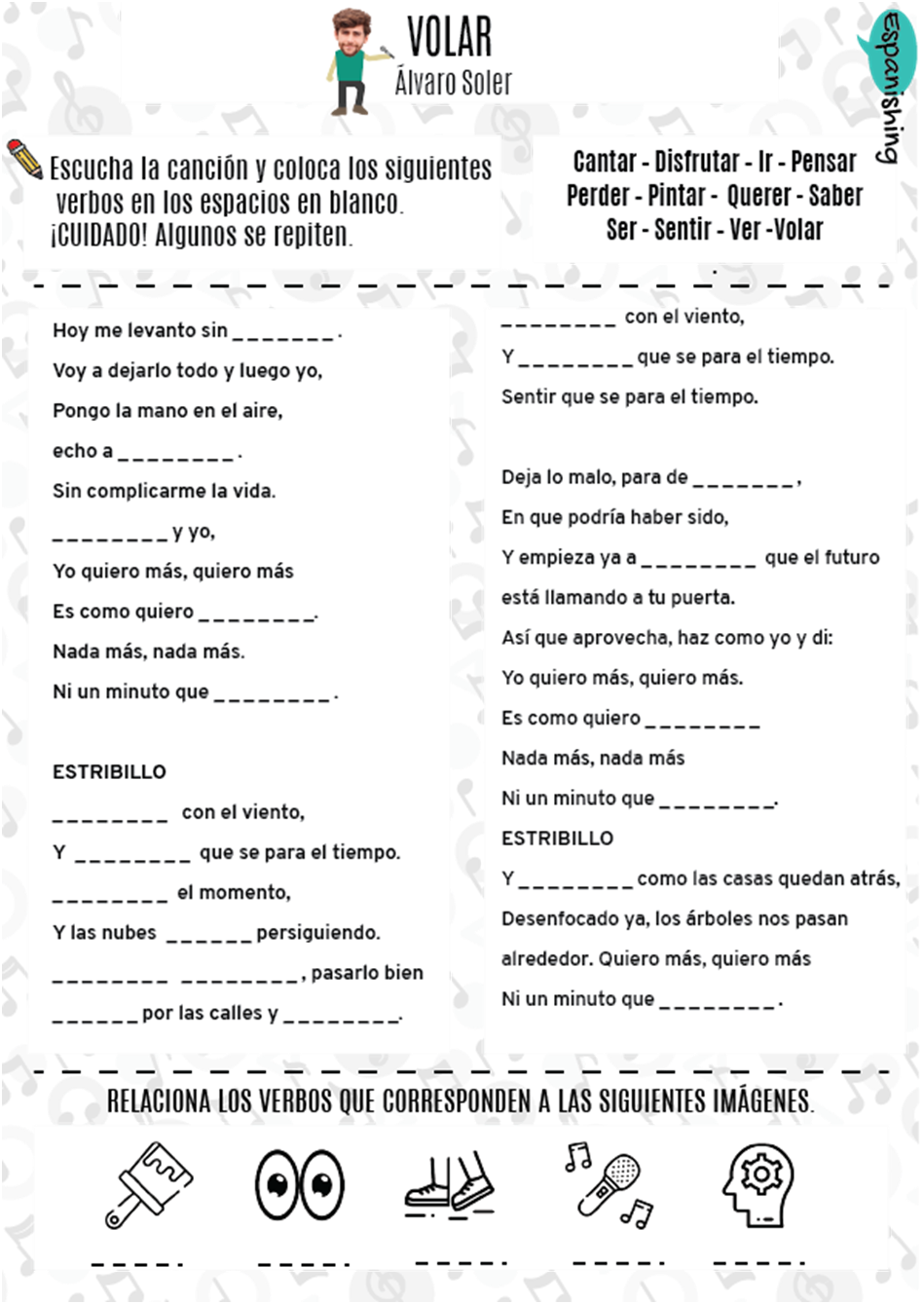 Przeczytaj na głos słownictwovolar - leciechoy (oj) –dzisiajme levanto - wstajesin – bezpensar –myslęcdejar (dehar) – zostawićtodo –wszystkoponer – położyć (yo pongo)la mano – rękaaire – powietrzela vida – życiedisfrutar – cieszyc sięquerer (kerer) - chciecyo quiero (kiero) – ja chcęser – być  (yo soy – ja jestem)nada mas – nic więcejperder – stracićcon el viento – z wiatremsentir – czućparar – zatrzymaćel tiempo – czaspintar –malowaćlas nubes – chmurysaber – wiedziec, potraficcantar – spiewaćir – iśćla calle (kaje)- ulicaPresente (czas teraźniejszy prosty)Presente (czas teraźniejszy prosty)Presente (czas teraźniejszy prosty)-ar amarbeber  ervivir iram oam asam aam amosam áisam anbeb obeb esbeb ebeb emosbeb éisbeb enviv oviv esviveviv imosviv ísviv enHoy me levanto sin pensar
Voy a dejarlo todo y luego yo
Pongo la mano en el aire, echo a volar
Sin complicarme la vida a disfrutar y yo
Yo quiero más, quiero más
Es como quiero ser
Nada más, nada más
Ni un minuto que perder.

Volar con el viento
Y sentir que se para el tiempo
Pintar el momento
Y las nubes ir persiguiendo
Saber cantar, pasarlo bien
Ir por las calles y querer
Volar con el viento
Y sentir que se para el tiempo
Y sentir que se para el tiempo.

Deja lo malo, para de pensar
En que podría haber sido
Y empieza ya a ver que el
Futuro está llamando a tu puerta
Así que aprovecha haz como yo y di
Yo quiero más, quiero más
Es como quiero ser
Nada más, nada más
Ni un minuto que perder.


Volar con el viento
Y sentir que se para el tiempo
Pintar el momento
Y las nubes ir persiguiendo
Saber cantar, pasarlo bien
Ir por las calles y querer
Volar con el viento
Y sentir que se para el tiempo.
Y ver como las casas quedan atrás
Desenfocado ya
Los árboles nos pasan alrededor
Quiero más, quiero más
Ni un minuto que perder.

Volar con el viento
Y sentir que se para el tiempo
Pintar el momento
Y las nubes ir persiguiendo
Saber cantar, pasarlo bien
Ir por las calles y querer
Volar con el viento
Y sentir que se para el tiempo
Y sentir que se para el tiempo
Saber cantar, pasarlo bien
Ir por las calles y querer
Volar con el viento
Y sentir que se para el tiempo.